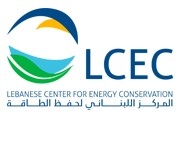 Annex 3 – FormsForm 1 - Letter of ApplicationDate of Application	01 July 2022To:	The Lebanese Center for Energy Conservation (LCEC) Ministry of Energy and WaterCorniche du Fleuve, First Floor, Room 303Beirut, LebanonFrom: 	[Insert company name] [Insert full legal address][Insert full Bidder's authorized representative name][Insert Bidder's authorized representative telephone/Fax] [Insert Bidder's authorized representative mobile phone] [Insert Bidder's authorized representative email]Name of the Project:      “Request  for   Proposal   (RFP)  for   SELECTING   EXTERNAL SERVICES  as part  of the Med SE(A)CAP  integration  through uniform  adapted assessment and financing methods, mainly targeting buildings in  education and health sectors, for sustainable development goals in a smart society”We, the undersigned, submit this proposal and declare that:We have examined and have no reservations to the most recent version of the RFPdocument and all its addendums;(b)	We hereby confirm that we will comply with the policy in regard to Corrupt and Fraudulent Practices, and we have no conflict of interest in accordance with the section mentioned on this issue in the RFP;(c)    We hereby confirm that if our proposal is selected, we shall sign the agreement as per the proposal;(d)   We understand that you may, without incurring any liability to the Bidders, a) cancel the RFP at any time and b) accept no proposal or invite no Bidder to sign the installation agreement. We also understand and accept that we shall bear all costs associated with its preparation and submission and that LCEC will in no case be responsible or liable for those costs, regardless of the conduct or outcome of the selection process;(e)   All information, statements and description contained in the application are in all respect true, correct and complete to the best of our knowledge and belief;(g)   We understand that LCEC and its authorized representatives are hereby authorized to conduct any inquiries or investigations to verify the statements, documents, and information submitted in connection with this application. This letter of application will also serve as an authorization to any individual or authorized  representative  of any institution referred to in the supporting information, to provide such information deemed necessary and requested by LCEC to verify statements and information provided in this application, or with regards to the resources, experiences, and competence of the bidder.[Insert full name of person signing the application]In the capacity of: [Insert capacity of person signing the Application]Duly authorized to sign the Application for and on behalf of: [Insert capacity of person signing the Application][Insert full name of main Bidder] [Insert full address][Insert date of submission]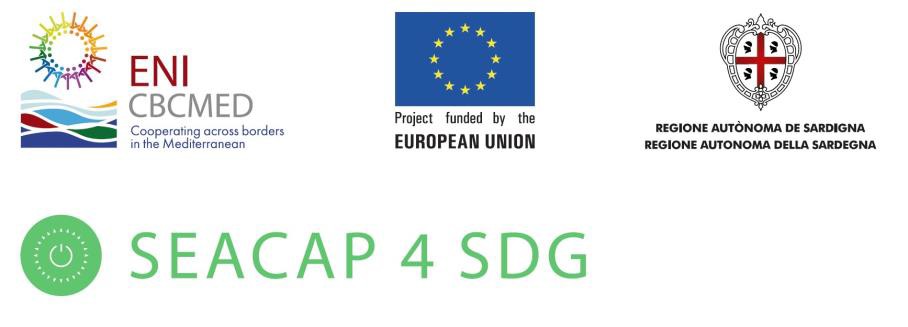 Form 2 - Team Composition and Tasks AssignmentPlease attach the CV of each team member separately.Form 3 – Experience in the field of energy efficiency and sustainability. Participation inthe development of plans, international projects or trainingsForm 4 - Financial Situation and Performance[Name of Bidder][The following table shall be filled in for the Bidder][The Bidder shall provide copies of financial statements for the last 3 years. The financial statements shall:(a) reflect the financial situation of the Bidder, (b) be independently audited or certified in accordance with local legislation, (c) be complete, including all notes to the financial statements, (d) correspond to accounting periods already completed and audited]Form 5 –Financial OfferTeam MemberNamePosition in thisAssignmentAssigned TaskYears of Experience inEnergy Efficiency andRenewable EnergiesNumber of approved SEAPS/SEACAPS or plans of equivalent ambition in which the company was involved.Roles and responsibilities within the establishment ofthe planNumber  of international  projects in which  you have participated	including	 the	roles	and 	expertiseprovided.Trainings	and 	other	 capacity	building	 sessions, considering  the amount  of hours dedicated and thetarget audience addressedNumber of years of experience in the related fieldsProven  documentation  to  support  the  informationgivenOverall coherence and plausibility of the elements.Type of Financial information in(Euro)Historic information for (Euro)Historic information for (Euro)Historic information for (Euro)202120192018Statement of Financial Position (Information from Balance Sheet)Statement of Financial Position (Information from Balance Sheet)Statement of Financial Position (Information from Balance Sheet)Statement of Financial Position (Information from Balance Sheet)Total Assets (TA)Total Liabilities (TL)Total Equity/Net Worth (NW)Current Assets (CA)Current Liabilities (CL)Working Capital (WC)Information from Income StatementInformation from Income StatementInformation from Income StatementInformation from Income StatementTotal Revenue (TR)Profits Before Taxes (PBT)Cash Flow InformationCash Flow InformationCash Flow InformationCash Flow InformationCash Flow from Operating ActivitiesDeliverablesPrice (Euros)Without VATActivitiesLevel 1Level 1Level 1Level 2Level 2Level 2Total